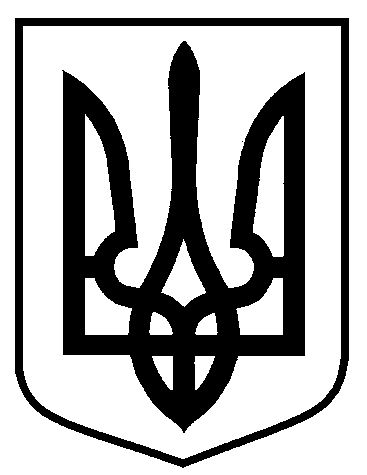 Сумська міська радаВиконавчий комітетРІШЕННЯ	від                     №На підставі поданої заяви та документів, відповідно до статті 8-1 Житлового кодексу Української РСР, Порядку переведення дачних і садових будинків, що відповідають державним будівельним нормам, у жилі будинки, затвердженого постановою Кабінету Міністрів України від 29 квітня 2015 року № 321 (зі змінами), керуючись статтею 40 Закону України «Про місцеве самоврядування в Україні», виконавчий комітет Сумської міської ради ВИРІШИВ:Перевести садовий будинок загальною площею 97,8 кв.м у садівничому товаристві «Монтажник», урочище Баранівка (колишня назва - садівничий кооператив «Монтажник», урочище Лука), будинок Х, місто Суми, який є власністю громадян 1 та 2, в жилий.Міський голова                                                                            О.М. ЛисенкоКривцов 700-103Розіслати: Кривцову А.В., заявнику	Про переведення садового будинку в жилий у садівничому товаристві «Монтажник», урочище Баранівка, будинок Х, місто Суми